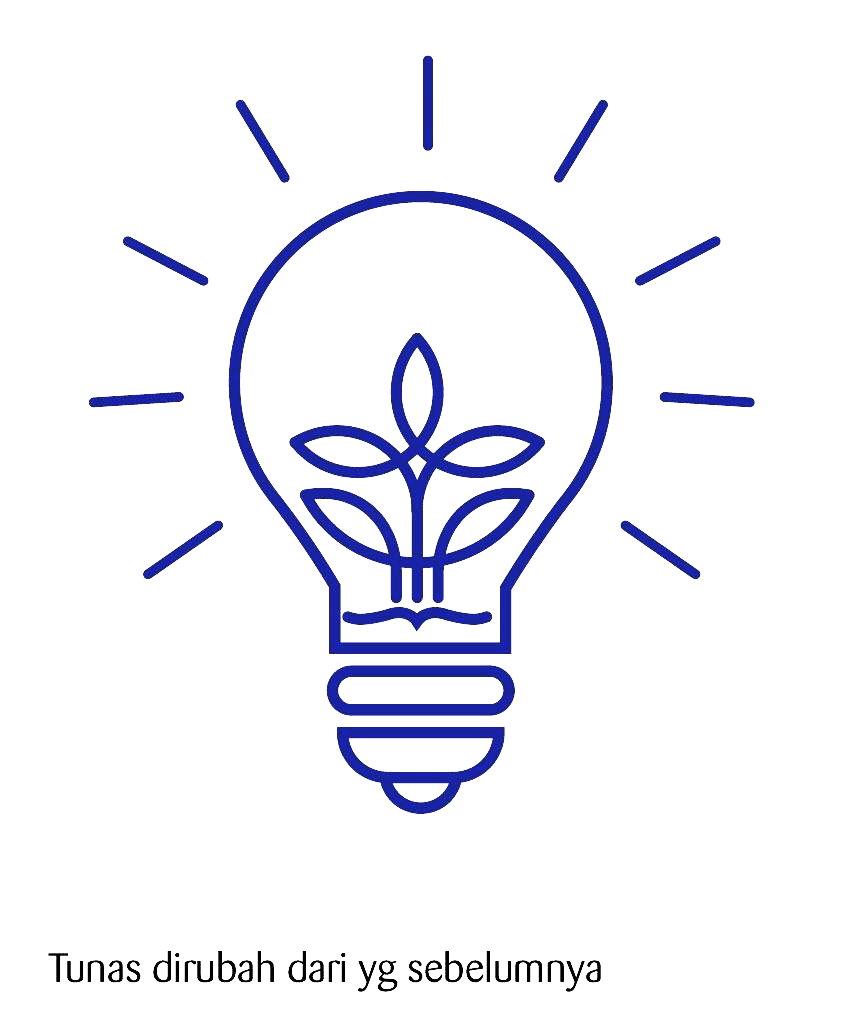 Gambar 1.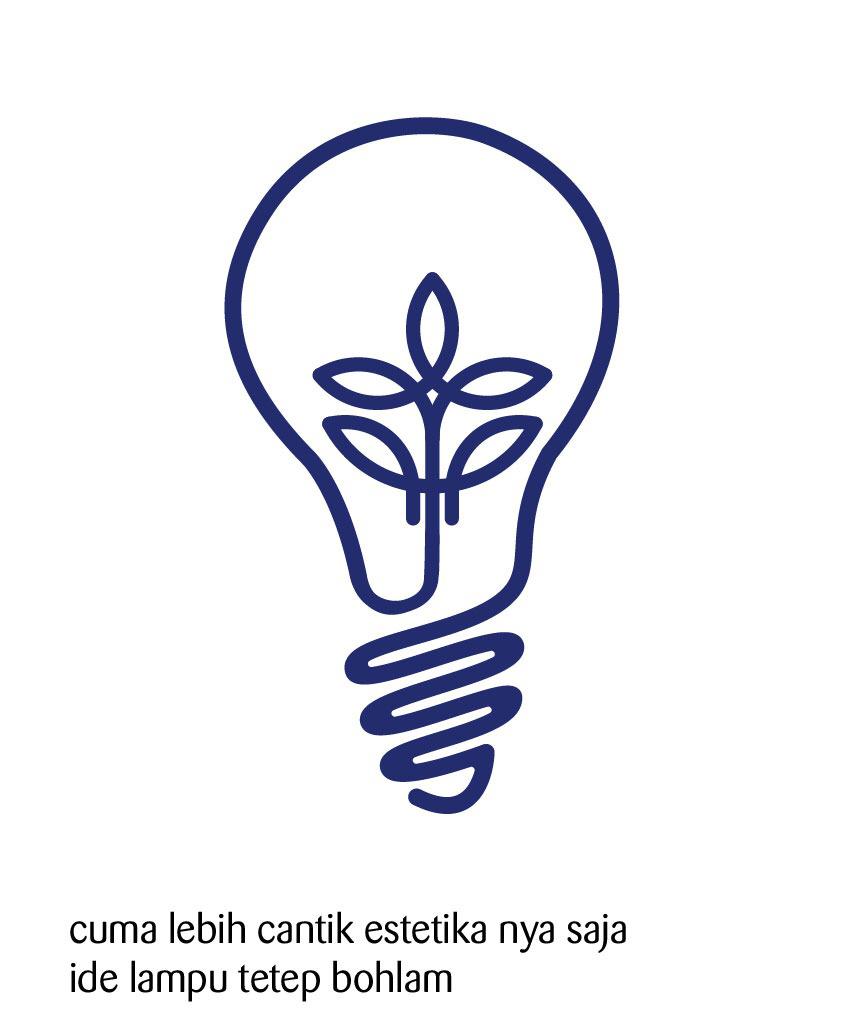 Gambar 2.